PRINCIPAL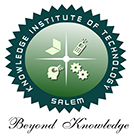 KNOWLEDGE INSTITUTE OF TECHNOLOGYKNOWLEDGE INSTITUTE OF TECHNOLOGYKNOWLEDGE INSTITUTE OF TECHNOLOGYKNOWLEDGE INSTITUTE OF TECHNOLOGYApproved by AICTE, Affiliated to Anna University, Accredited by NAAC and NBA ( B.E : Mech., ECE, EEE & CSE)Approved by AICTE, Affiliated to Anna University, Accredited by NAAC and NBA ( B.E : Mech., ECE, EEE & CSE)Approved by AICTE, Affiliated to Anna University, Accredited by NAAC and NBA ( B.E : Mech., ECE, EEE & CSE)Approved by AICTE, Affiliated to Anna University, Accredited by NAAC and NBA ( B.E : Mech., ECE, EEE & CSE)Kakapalayam (PO), Salem – 637 504Kakapalayam (PO), Salem – 637 504Kakapalayam (PO), Salem – 637 504www.kiot.ac.inCriterionAcademic YearDept. CodeFile Code (Hard copy)File Code (Soft copy / PDF)Date2.3.2201819AD232-201819-AD-01222/201819/AD/015.11.19Details of Lecture Videos Created by Faculty MembersDetails of Lecture Videos Created by Faculty MembersDetails of Lecture Videos Created by Faculty MembersS.NoDepartmentFaculty Lecture Videos 1EEEhttps://www.youtube.com/watch?v=yefszLQL9O4&feature=youtu.be2EEEhttps://www.youtube.com/watch?v=N-93WqQTlxs&feature=youtu.be3EEEhttps://www.youtube.com/watch?v=YvNU0Gla0pk&feature=youtu.be4EEEhttps://www.youtube.com/watch?v=Nf0pU0n9Kho&feature=youtu.be5EEEhttps://tksanthosh.wordpress.com/videos/6EEEhttps://www.youtube.com/watch?v=k3tGkeC7kYM7EEEhttps://www.youtube.com/watch?v=SkGNk5S8b288ECEhttps://www.youtube.com/watch?v=FzsJ4dfxpJ89ECEhttps://www.youtube.com/watch?v=aXM3yfyahz8&feature=youtu.be10CSE
https://www.youtube.com/watch?v=ZirRe8Ko0oc11CSEhttps://www.youtube.com/watch?v=elCpJR-gldU&t=48s  12CSEhttps://www.youtube.com/watch?v=DFPrY-Gsk0s&amp=&t=512s13CSEhttps://www.youtube.com/watch?v=caqSar_G43Q14ECEhttps://www.youtube.com/watch?v=xIBXE5pXiLw&t=28s15ECEhttps://www.youtube.com/watch?v=xY09uimEqoA16ECEhttps://www.youtube.com/watch?v=qZr9LNuR0OI17ECEhttps://www.youtube.com/watch?v=W4fo6DzNKw8&t=918s18ECEhttps://www.youtube.com/watch?v=yfIOmDePinA&t=6s19MECHhttps://www.youtube.com/watch?v=RU9g31A7cLU